Prénom:SophieNom de famille: RedonnetAdresse: Rue Emmanuel Van Driessche 41050 BruxellesBelgiqueNumero de téléphone:02/347.55.20Anniversaire:Le 6 maiÂge:7 ansNationalité:BelgeMétier: 
Élève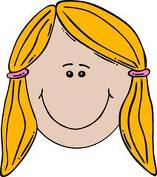 Animal:ChatCouleur préférée:RoseAime:DessinerFamille:Mère – PiaPère – DenisFrères – Guillaume et PaulPrénom:MariaNom de famille:HansenAdresse:Galgebakken Vester 32620 AlbertslundDanemarkNumero de téléphone:30.13.71.21Anniversaire:Le 27 févrierÂge:25 ans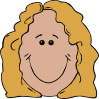 Nationalité:DanoiseMétier:ProfesseurAnimal:TortueCouleur préférée:BleuAime:Sortir avec des amisFamille:Mère – Anne-MariePère – EddieSœur - SarahPrénom:DavidNom de famille:DupontAdresse: Avenue des Anges 17
75116 ParisFranceNumero de téléphone:06/75.37.94.66Anniversaire:Le 14 aoûtÂge:41 ansNationalité:Français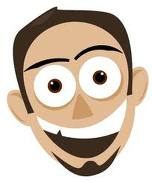 Métier:GaragisteAnimal:SerpentCouleur préférée:VertAime:Lire le journalFamille:Femme – Veronique
Fils – RobertFille - MariePrénom: HansNom de famille: EschenAdresse:Adenauerallee 2520097 HamburgAllemagneNumero de téléphone:07.89.97.14Anniversaire:Le 10 janvierÂge: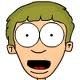 15 ansNationalité:AllemandMétier:ÉlèveAnimal:SourisCouleur préférée:MarronAime:Jouer au tennisFamille:Mère – AnnePère - HenrichPrénom: AnnaNom de famille:BergendahlAdresse:Thujagatan 91870 MalmöSuèdeNumero de téléphone:08/567.85.19Anniversaire:Le 17 mars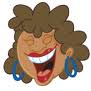 Âge:33 ansNationalité:SuédoiseMétier:JournalisteAnimal:PoissonCouleur préférée:JauneAime:Aller à la discothèqueFamille:Homme – PeterFils - AndersPrénom:MarcoNom de famille:PoloAdresse:Via Ippolito 8917504 LivignoItalieNumero de téléphone:85.64.28.30Anniversaire:Le 22 avrilÂge:70 ansNationalité:Italien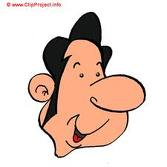 Métier:RamoneurAnimal:LapinCouleur préférée:OrangeAime:Se promener à la merFamille:Femme - PaulineFille – MarcellaPrénom:GeovannaNom de famille: 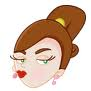 TorresAdresse:Puerta del Sol 1727894 MadridEspagneNumero de téléphone:06/487.12.34Anniversaire:Le 12 septembreÂge:38 ansNationalité:EspagnolMétier:PhotographeAnimal:ChienCouleur préférée:OrangeAime:Faire la cuisineFamille:Père - JorgéSœur – JennyPrénom: JanNom de famille:MatejkoAdresse:Jana Pawla 212574 WarszawaPologneNumero de téléphone:45.72.09.85Anniversaire:Le 4 juilletÂge: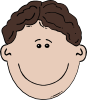 12 ansNationalité:PolonaisMétier:ÉlèveAnimal:VacheCouleur préférée:BleuAime:Aller au cinémaFamille:Mère - YolaFrères – Frederyk et TeodorPrénom: PascalNom de famille:DionAdresse:Le Lieu Val20145 Saint Martin de FresnayFranceNumero de téléphone:75.37.12.01Anniversaire:Le 30 juinÂge: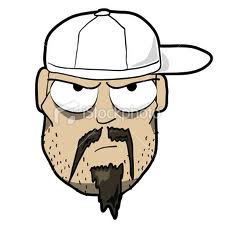 23 ansNationalité:FrançaisMétier:ÉtudiantAnimal:ChevalCouleur préférée:LilasAime:Écouter la radioFamille:Grand-mère - MamieGrand-père – PapyMère - MoniquePrénom:BritneyNom de famille:SpearsAdresse:Popular Lane 1Kentwood, LouisianaAmériqueNumero de téléphone:07/457.07.78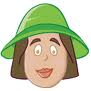 Anniversaire:Le 24 octobreÂge:74 ansNationalité:AméricaineMétier:VétérinaireAnimal:SingeCouleur préférée:BlancAime:ChanterFamille:Père – JamieMère – LynneSœur – Jamie LynnePrénom:HélèneNom de famille:MeunierAdresse: Rue de la Concorde 851578 QuebecCanadaNumero de téléphone:08/957.24.74Anniversaire:Le 13 novembreÂge:52 ans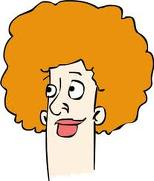 Nationalité:CanadienneMétier:PianisteAnimal:ÉléphantCouleur préférée:RougeAime:Lire des livresFamille:Homme – EricFille - IsabellePrénom: 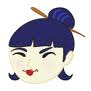 YamaNom de famille:LeeAdresse:Toyota Avenue 117480 TokyoJaponNumero de téléphone:07.85.46.00Anniversaire:Le 18 décembreÂge:20 ansNationalité:JaponaiseMétier:PiloteAnimal:TigreCouleur préférée:NoirAime:DanserFamille:Mère – Yoko OnoPère – Jet LeePrénom:GuillaumeNom de famille:RedonnetAdresse:Rue Emmanuel Van Driessche 41050 BruxellesBelgiqueNumero de téléphone:02/347.55.20Anniversaire:Le 6 maiÂge:7 ansNationalité:Belge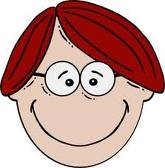 Métier:ÉlèveAnimal:OiseauCouleur préférée:VertAime:Jouer au footFamille:Mère – PiaPère – DenisSœur – SophieFrère - PaulPrénom:PerNom de famille:NilssonAdresse:Jernbanetorget 21570 LillehammerNorvègeNumero de téléphone:78.45.01.26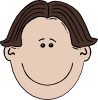 Anniversaire:Le 25 janvierÂge:48 ansNationalité:NorvégienMétier:ChauffeurAnimal:LionCouleur préférée:OrangeAime:NagerFamille:Fille – MarthaFils - HaakonPrénom:EllaNom de famille:RussellAdresse:Woodlands Road 1528710 ManchesterAngleterreNumero de téléphone:- Anniversaire: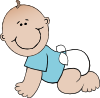 18 aoûtÂge: 1 ansNationalité:AnglaiseMétier:- Animal:GirafeCouleur préférée:RougeAime:DormirFamille:Mère – KathrinePère – Johannes